Publicado en Ciudad de México el 31/01/2020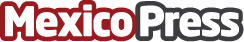 Mustela, lanza al mercado sus nuevas toallitas limpiadoras con aceite de olivaDiseñadas para cualquier tipo de piel, especialmente para ser usadas desde el nacimiento, incluso en caso de irritaciones y enrojecimiento. Fórmula con 99% de ingredientes de origen natural. Recomendadas por Colegio Mexicano de Dermatología PediátricaDatos de contacto:Lorena Sánchezlsanchez@prmanagemenNota de prensa publicada en: https://www.mexicopress.com.mx/mustela-lanza-al-mercado-sus-nuevas-toallitas Categorías: Industria Farmacéutica Infantil Consumo Ocio para niños Ciudad de México http://www.mexicopress.com.mx